              Provincia del ChacoMINISTERIO DE SALUD PÚBLICA                       --------------                                                LICITACION PRIVADA Nº 2903/2016                                                                                  EXPEDIENTE Nº: E6-2016-1255-E             OBJETO DEL LLAMADO: ADQUISICION DE CUBIERTAS              FECHA Y HORA DE LA APERTURA:   DIA: 19 DE MAYO DE 2016     HORA 12:15               LUGAR DE APERTURA DE LOS SOBRES DE LAS OFERTAS: UNIDAD DE  CONTRATACIONES DEL                MINISTERIO DE SALUD 8º PISO C. DE GOBIERNO  M. T. DE ALVEAR 145 RESISTENCIA                MANTENIMIENTO DE OFERTA: 30 DIAS                CONDICIONES DE PAGO: 30 DIAS                LUGAR DE ENTREGA: DIRECCION DE INGENIERIA HOSPITALARIA                                                            AV. 9 DE JULIO 1099 RESISTENCIA                           PRESUPUESTO OFICIAL: PESOS TRESCIENTOS ONCE MILOCHOCIENTOS NOVENTA Y SEIS                                                                        ($311.896,00)              1 PRESENTAR POR DUPLICADO                2 DOCUMENTO DE GARANTIA 1% DEL TOTAL COTIZADO               3 CONSTANCIA DE INSCRIPCION EN  REGISTRO DE PROVEEDORES DE  CHACO               4 CERTIFICADO FISCAL PARA CONTRATAR OTORGADO POR ATP               5 CONSTANCIA DE INSCRIPCION DE ATP ACTUALIZADA A  APERTURA               6 CONSTANCIA DE INSCRIPCION DE AFIP ACTUALIZADA A  APERTURA               7 PLIEGOS Y CLUSULAS FIRMADAS SELLADAS POR EL PROPIETARIO Y/O APODERADO DE  LA                                                               FIRMA ADJUNTAR PODER ESPECIAL A FAVOR DEL FIRMANTE.               8 DECLARACION JURADA FIRMADA POR EL APODERADO.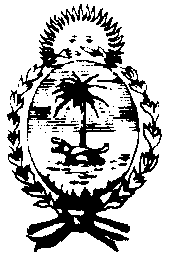 